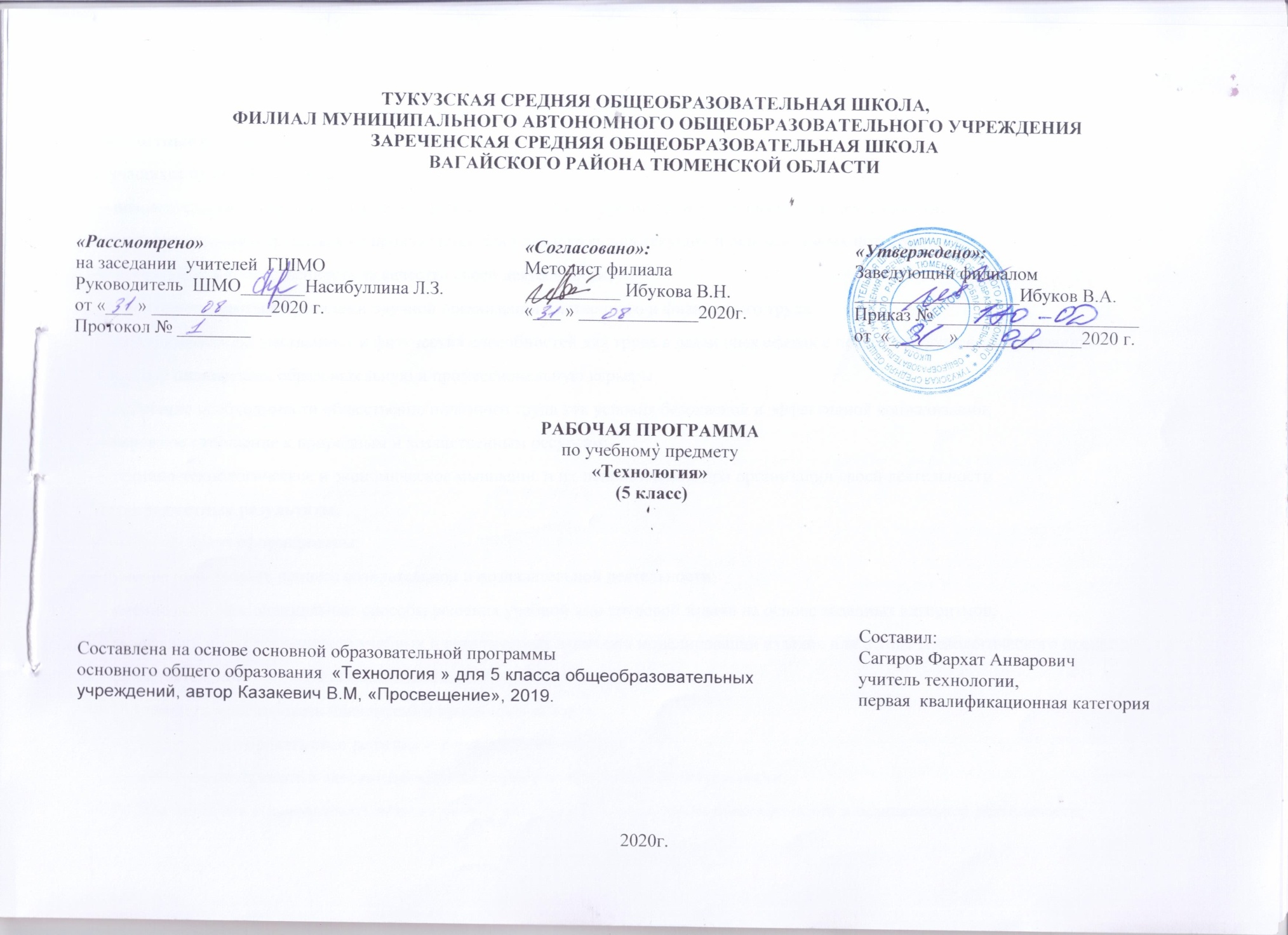 1. Планируемые результаты освоения учебного предмета «Технология» 5 класс.Личностные результаты.У учащихся будут сформированы:— познавательные интересы и творческая активность в области предметной технологической деятельности;— желание учиться и трудиться на производстве для удовлетворения текущих и перспективных потребностей;— трудолюбие и ответственность за качество своей деятельности;— умение пользоваться правилами научной организации умственного и физического труда;— самооценка своих умственных и физических способностей для труда в различных сферах с позиций будущей социализации;— умение планировать образовательную и профессиональную карьеры;— осознание необходимости общественно полезного труда как условия безопасной и эффективной социализации;— бережное отношение к природным и хозяйственным ресурсам;— технико-технологическое и экономическое мышление и их использование при организации своей деятельности.Метапредметные результаты.У учащихся будут сформированы:— умение планировать процесс созидательной и познавательной деятельности;— умение выбирать оптимальные способы решения учебной или трудовой задачи на основе заданных алгоритмов;— творческий подход к решению учебных и практических задач при моделировании изделия или в ходе технологического процесса;— самостоятельность в учебной и познавательно-трудовой деятельности;— способность моделировать планируемые процессы и объекты;— умение аргументировать свои решения и формулировать выводы;— способность отображать в адекватной задачам форме результаты своей деятельности;— умение выбирать и использовать источники информации для подкрепления познавательной и созидательной деятельности;— умение организовывать эффективную коммуникацию в совместной деятельности с другими её участниками;— умение соотносить свой вклад с вкладом других участников в общую деятельность при решении задач коллектива;— способность оценивать свою деятельность с точки зрения нравственных, правовых норм, эстетических ценностей по принятым в обществе и коллективе требованиям и принципам;— умение обосновывать пути и средства устранения ошибок или разрешения противоречий в выполняемой деятельности;— понимание необходимости соблюдения норм и правил культуры труда, правил безопасности деятельности в соответствии с местом и условиями деятельности.Предметные результаты.В познавательной сфере у учащихся будут сформированы:— владение алгоритмами и методами решения технических и технологических задач;— ориентирование в видах и назначении методов получения и преобразования материалов, энергии, информации, объектов живой природыи социальной среды, а также в соответствующих технологиях общественного производства и сферы услуг;— ориентирование в видах, назначении материалов, инструментов и оборудования, применяемых в технологических процессах;— использование общенаучных знаний в процессе осуществления рациональной технологической деятельности;— навык рационального подбора учебной и дополнительной технической и технологической информации для изучения технологий, проектирования и создания объектов труда;— владение кодами, методами чтения и способами графического представления технической, технологической и инструктивной информации;— владение методами творческой деятельности;— применение элементов прикладной экономики при обосновании технологий и проектов.В сфере созидательной деятельности у учащихся будут сформированы:— способности планировать технологический процесс и процесс труда;— умение организовывать рабочее место с учётом требований эргономики и научной организации труда;— умение проводить необходимые опыты и исследования при подборе материалов и проектировании объекта труда;— умение подбирать материалы с учётом характера объекта труда и технологии;— умение подбирать инструменты и оборудование с учётом требований технологии и имеющихся материально-энергетических ресурсов;— умение анализировать, разрабатывать и/или реализовывать прикладные технические проекты;— умение анализировать, разрабатывать и/или реализовывать технологические проекты, предполагающие оптимизацию технологии;— умение обосновывать разработки материального продукта на основе самостоятельно проведённых исследований спроса потенциальных потребителей;— умение разрабатывать план возможного продвижения продукта на региональном рынке;— навыки конструирования механизмов, машин, автоматических устройств, простейших роботов с помощью конструкторов;— навыки построения технологии и разработки технологической карты для исполнителя;— навыки выполнения технологических операций с соблюдением установленных норм, стандартов, ограничений, правил безопасности труда;— умение проверять промежуточные и конечные результаты труда по установленным критериям и показателям с использованием контрольных измерительных инструментов и карт пооперационного контроля;— способность нести ответственность за охрану собственного здоровья;— знание безопасных приёмов труда, правил пожарной безопасности, санитарии и гигиены;— ответственное отношение к трудовой и технологической дисциплине;— умение выбирать и использовать коды и средства представления технической и технологической информации и знаковых систем (текст, таблица, схема, чертёж, эскиз, технологическая карта и др.) в соответствии с коммуникативной задачей, сферой и ситуацией общения;— умение документировать результаты труда и проектной деятельности с учётом экономической оценки.В мотивационной сфере у учащихся будут сформированы:— готовность к труду в сфере материального производства, сфере услуг или социальной сфере;— навыки оценки своих способностей к труду или профессиональному образованию в конкретной предметной деятельности;— навыки доказательного обоснования выбора профиля технологической подготовки в старших классах полной средней школы или пути получения профессии в учреждениях начального профессионального или среднего специального образования;— навыки согласования своих возможностей и потребностей;— ответственное отношение к качеству процесса и результатов труда;— проявление экологической культуры при проектировании объекта и выполнении работ;— экономность и бережливость в расходовании материалов и денежных средств.В эстетической сфере у учащихся будут сформированы:— умения проводить дизайнерское проектирование изделия или рациональную эстетическую организацию работ;— владение методами моделирования и конструирования;— навыки применения различных технологий технического творчества и декоративно-прикладного искусства в создании изделий материальнойкультуры или при оказании услуг;— умение сочетать образное и логическое мышление в процессе творческой деятельности;— композиционное мышление.В коммуникативной сфере у учащихся будут сформированы:— умение выбирать формы и средства общения в процессе коммуникации, адекватные сложившейся ситуации;— способность бесконфликтного общения;— навыки участия в рабочей группе с учётом общности интересов её членов;— способность к коллективному решению творческих задач;— желание и готовность прийти на помощь товарищу;— умение публично защищать идеи, проекты, выбранные технологии и др.В физиолого-психологической сфере у учащихся будут сформированы:— развитие моторики и координации движений рук при работе с ручными инструментами и приспособлениями;— достижение необходимой точности движений и ритма при выполнении различных технологических операций;— соблюдение требуемой величины усилия, прикладываемого к инструменту с учётом технологических требований;— развитие глазомера;— развитие осязания, вкуса, обоняния.2. Содержание учебного предметаМодуль 1. Производство.Теоретические сведения.Что такое техносфера. Что такое потребительские блага. Производство потребительских благ. Общая характеристика производства.Практические работы.Сбор дополнительной информации в Интернете и справочной литературе о техносфере. Проведение наблюдений. Составление рациональных перечней потребительских благ для современного человека. Экскурсии. Подготовка рефератов.Модуль 2. Методы и средства творческой и проектной деятельности.Теоретические сведения.Проектная деятельность. Что такое творчество.Практические работы.Самооценка интересов и склонностей к какому-либо виду деятельности.Модуль 3. Технология.Теоретические сведения.Что такое технология. Классификация производств и технологий.Практические работы.Сбор дополнительной информации в Интернете и справочной литературе о технологиях. Экскурсия на производство по ознакомлению с технологиями конкретного производства.Модуль 4. Техника.Теоретические сведения.Что такое техника. Инструменты, механизмы и технические устройства.Практические работы.Составление иллюстрированных проектных обзоров техники по отдельным отраслям и видам.Модуль 5.  Материалы для производства материальных благТеоретические сведения.Виды материалов. Натуральные, искусственные и синтетические материалы. Конструкционные материалы. Текстильные материалы. Механические свойства конструкционных материалов. Механические, физические и технологические свойства тканей из натуральных волокон. Технология механической обработки материалов. Графическое отображение формы предмета.Практические работы.Модуль 6. Свойства материалов.Теоретические сведения.Ознакомление с образцами различного сырья и материалов. Лабораторные исследования свойств различных материалов. Составление коллекций сырья и материалов. Просмотр роликов о производстве материалов, составление отчётов об этапах производства.Модуль 7. Технологии обработки материалов.Теоретические сведения.Ознакомление с устройством и назначением ручных неэлектрифицированных инструментов. Упражнения по пользованию инструментами. Чтение и выполнение технических рисунков и эскизов деталей. Разметка проектных изделий и деталей. Изготовление простых изделий для быта из конструкционных материалов. Обработка текстильных материалов из натуральных волокон растительного происхождения с помощью ручныхинструментов, приспособлений, машин.Модуль 8. Пища и здоровое питаниеТеоретические сведения.Кулинария. Основы рационального питания. Витамины и их значение в питании. Правила санитарии, гигиены и безопасности труда на кухне.Овощи в питании человека. Технологии механической кулинарной обработки овощей. Украшение блюд. Фигурная нарезка овощей. Технологиитепловой обработки овощей.Практические работы.Составление меню, отвечающего здоровому образу жизни. Определение количества и состава продуктов, обеспечивающих суточную потребность человека в витаминах. Определение качества мытья столовой посуды экспресс-методом химического анализа. Определение доброкачественности пищевых продуктов органолептическим методом и методом химического анализа.Модуль 9. Технологии обработки овощей Приготовление кулинарных блюд и органолептическая оценка их качества. Сушка фруктов, ягод, овощей, зелени. Замораживание овощей и фруктов.Модуль 10. Технологии получения, преобразования и использования энергии.Теоретические сведения.Что такое энергия. Виды энергии. Накопление механической энергии.Практические работы.Сбор дополнительной информации в Интернете и справочной литературе об областях получения и применения механической энергии. Ознакомление с устройствами, использующими кинетическую и потенциальную энергию. Изготовление игрушки йо-йо.Модуль 11. Технологии получения, преобразования и использования информации.Теоретические сведения.Информация. Каналы восприятия информации человеком. Способы материального представления и записи визуальной информации.Практические работы.Оценка восприятия содержания информации в зависимости от установки. Сравнение скорости и качества восприятия информации различными органами чувств.Модуль 12. Технологии растениеводства.Теоретические сведения.Растения как объект технологии. Значение культурных растений в жизнедеятельности человека. Общая характеристика и классификация культурных растений. Исследования культурных растений или опыты с ними.Практические работы.Описание основных агротехнологических приёмов выращивания культурных растений. Определение полезных свойств культурных растений. Классифицирование культурных растений по группам. Проведение исследований с культурными растениями в условиях школьного кабинета.Выполнение основных агротехнологических приёмов выращивания культурных растений с помощью ручных орудий труда на пришкольном участке. Определение полезных свойств культурных растений. Классифицирование культурных растений по группам. Проведение опытов с культурными растениями на пришкольном участке.Модуль 13. Животный мир в техносфере .Технологии животноводства.Теоретические сведения.Животные и технологии XXI века. Животные и материальные потребности человека. Сельскохозяйственные животные и животноводство. Животные — помощники человека. Животные на службе безопасности жизни человека. Животные для спорта, охоты, цирка и науки.Практические работы.Сбор дополнительной информации и описание примеров разведения животных для удовлетворения различных потребностей человека, классифицирование этих потребностей.Сбор информации об основных видах сельскохозяйственных животных своего села, соответствующих направлениях животноводства и их описание.Модуль 14. Социальные технологии.Теоретические сведения.Человек как объект технологии. Потребности людей. Содержание социальных технологий.Практические работыТесты по оценке свойств личности. Составление и обоснование перечня личных потребностей и их иерархическое построение.Модуль 15. Практические работы по облагораживанию школьной территории.Работа на пришкольном участке, на территории школы. Экскурсии на производство ( пилорама, магазин, почта и т.д.)Обобщающая беседы по изученному курсу. Повторение.3. Тематическое распределение часовНомерурокаДатаДатаДатаНаименование разделов, тем отдельных уроковНаименование разделов, тем отдельных уроковКоличество часовНомерурокаПо плануПо плануФакти-ческиНаименование разделов, тем отдельных уроковНаименование разделов, тем отдельных уроковКоличество часовМодуль 1. ПроизводствоМодуль 1. ПроизводствоМодуль 1. ПроизводствоМодуль 1. ПроизводствоМодуль 1. ПроизводствоМодуль 1. Производство13.093.09Что такое техносфера.Что такое техносфера.128.098.09Что такое потребительские блага.Что такое потребительские блага.1310.0910.09Производство потребительских благ.Производство потребительских благ.1415.0915.09Общая характеристика производства.Общая характеристика производства.1517.09Кабинет и мастерская (практическая работа)1Модуль 2. Методы и средства творческой и проектной деятельностиМодуль 2. Методы и средства творческой и проектной деятельностиМодуль 2. Методы и средства творческой и проектной деятельностиМодуль 2. Методы и средства творческой и проектной деятельностиМодуль 2. Методы и средства творческой и проектной деятельностиМодуль 2. Методы и средства творческой и проектной деятельности622.09Проектная деятельность1724.09Что такое творчество1829.09Кабинет и мастерская (практическая работа)1Модуль 3. Технология91.101.10Что такое технология.Что такое технология.1106.106.10Классификация производств и технологий.Классификация производств и технологий.1118.108.10Кабинет и мастерская (практическая работа)Кабинет и мастерская (практическая работа)1Модуль 4. ТехникаМодуль 4. Техника1213.1013.10Что такое техника. Что такое техника. 11315.1015.10Инструменты, механизмы и технические устройства.Инструменты, механизмы и технические устройства.11420.1020.10Кабинет и мастерская (практическая работа)Кабинет и мастерская (практическая работа)1Модуль 5. Материалы для производства материальных благМодуль 5. Материалы для производства материальных благ1522.1022.10Виды материаловВиды материалов1163.113.11Натуральные, искусственные и синтетические материалы.Натуральные, искусственные и синтетические материалы.1175.115.11Конструкционные материалы.Конструкционные материалы.11810.1110.11Текстильные материалы.Текстильные материалы.11912.1112.11Кабинет и мастерская (практическая работа)Кабинет и мастерская (практическая работа)1Модуль 6. Свойства материаловМодуль 6. Свойства материалов2017.1117.11Механические свойства конструкционных материалов.Механические свойства конструкционных материалов.12119.1119.11Механические, физические и технологические  свойства тканей из натуральных волокон.Механические, физические и технологические  свойства тканей из натуральных волокон.12224.1124.11Кабинет и мастерская (практическая работа)Кабинет и мастерская (практическая работа)1Модуль 7. Технологии обработки  материаловМодуль 7. Технологии обработки  материалов2326.1126.11Технологии механической обработки материалов.Технологии механической обработки материалов.1241.121.12Графическое отображение формы предмета.Графическое отображение формы предмета.1253.123.12Кабинет и мастерская (практическая работа)Кабинет и мастерская (практическая работа)1Модуль 8. Пища и здоровое питаниеМодуль 8. Пища и здоровое питание268.128.12Кулинария. Основы рационального питания.Кулинария. Основы рационального питания.12710.1210.12Витамины и их значение в питании.Витамины и их значение в питании.12815.1215.12Правила санитарии, гигиены и безопасности труда на кухне.Правила санитарии, гигиены и безопасности труда на кухне.12917.1217.12Кабинет и мастерская (практическая работа)Кабинет и мастерская (практическая работа)1Модуль 9. Технологии обработки овощейМодуль 9. Технологии обработки овощей3022.1222.12Овощи в питании человекаОвощи в питании человека13124.1224.12Технология механической кулинарной обработки овощей.Технология механической кулинарной обработки овощей.13212.0112.01Украшение блюд. Фигурная нарезка овощей.Украшение блюд. Фигурная нарезка овощей.13314.0114.01Технология тепловой обработки овощей.Технология тепловой обработки овощей.13419.0119.01Кабинет и мастерская (практическая работа)Кабинет и мастерская (практическая работа)1Модуль 10. Технологии получения, преобразования  и использования энергииМодуль 10. Технологии получения, преобразования  и использования энергии3521.0121.01Что такое энергия.Что такое энергия.13626.0126.01Виды энергии.Виды энергии.13728.0128.01Накопление механической энергии.Накопление механической энергии.1382.022.02Кабинет и мастерская (практическая работа)Кабинет и мастерская (практическая работа)1Модуль 11. Технологии получения, обработки  и использования информацииМодуль 11. Технологии получения, обработки  и использования информации394.024.02Информация.Информация.1409.029.02Каналы восприятия информации человеком.Каналы восприятия информации человеком.14111.0211.02Способы материального представления и записи визуальной информации.Способы материального представления и записи визуальной информации.14216.0216.02Кабинет и мастерская (практическая работа)Кабинет и мастерская (практическая работа)1Модуль 12. Технологии растениеводстваМодуль 12. Технологии растениеводства4318.0218.02Растение как объект технологии.Растение как объект технологии.14425.0225.02Значение культурных растений а жизнедеятельности человека.Значение культурных растений а жизнедеятельности человека.1452.032.03Общая характеристика и классификация культурных растений.Общая характеристика и классификация культурных растений.1464.034.03Исследования культурных растений.Исследования культурных растений.1479.039.03Кабинет и пришкольный участок (практические работы)Кабинет и пришкольный участок (практические работы)1Модуль 13. Животный мир в техносфереМодуль 13. Животный мир в техносфере4811.0311.03Животные и технологии 21 века.Животные и технологии 21 века.14916.0316.03Животноводство и материальные потребности человека.Животноводство и материальные потребности человека.15018.0318.03Кабинет и мастерская (практическая работа)Кабинет и мастерская (практическая работа)1Модуль 14. Технологии животноводстваМодуль 14. Технологии животноводства5130.0330.03Сельскохозяйственные животные и животноводство.Сельскохозяйственные животные и животноводство.1521.041.04Животные-помощники человека.Животные-помощники человека.1536.046.04Животные на службе безопасности жизни человека.Животные на службе безопасности жизни человека.1548.048.04Животные для спорта, цирка, науки.Животные для спорта, цирка, науки.15513.0413.04Кабинет и мастерская (практическая работа)Кабинет и мастерская (практическая работа)1Модуль 15. Социальные технологииМодуль 15. Социальные технологии5615.0415.04Человек как объект технологии.Человек как объект технологии.15720.0420.04Потребности людей. Содержание социальных потребностей.Потребности людей. Содержание социальных потребностей.15822.0422.04Кабинет и мастерская (практическая работа)Кабинет и мастерская (практическая работа)15927.0427.04Проектная деятельность. Выбор темы проектаПроектная деятельность. Выбор темы проекта16029.0429.04Проектная деятельность. Цели и задачиПроектная деятельность. Цели и задачи1614.054.05Проектная деятельность. Обоснование темы.Проектная деятельность. Обоснование темы.1626.056.05Проектная деятельность. Поиск информацииПроектная деятельность. Поиск информации16311.0511.05Проектная деятельность. Инструменты и оборудованиеПроектная деятельность. Инструменты и оборудование16413.0513.05Проектная деятельность. Технологическая картаПроектная деятельность. Технологическая карта16518.0518.05Проектная деятельность. Заключительный этап.Проектная деятельность. Заключительный этап.16620.0520.05Проектная деятельность. Защита проекта.Проектная деятельность. Защита проекта.167-6825.0527.0525.0527.05Обобщающая беседа по изученному курсу. Тестирование.Обобщающая беседа по изученному курсу. Тестирование.2